PLAN FOR 5B UKE 44 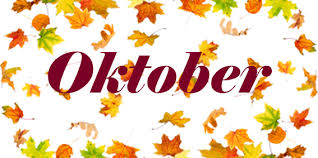 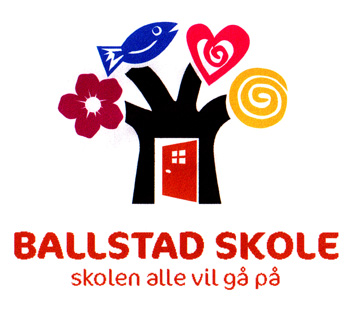 Navn: _______________Mandag 26.oktober-fredag 30. oktoberEmnerTIMEPLANKompetansemålInfo: Ønsker alle en fin skoleuke!Mvh Ragnhild mobil: 97583631      Epost: ragfos@skole.k1860.no  Kontonr. til klassekassen: 4750 45 16152 Norsk: Halloween Matematikk: Brøk   Engelsk: Lese og forstå tekstNaturfag: Samspillet i naturen Samfunnsfag: Grunnloven vårKrle: HumanismeKroppsøving: UteaktiviteterMandagTirsdagOnsdagTorsdagFredag9.00-9.45MatematikkNorskKunst og håndverkNaturfagEngelsk9.45-10.30MatematikkMusikkKunst og håndverkNaturfagEngelsk10.45-11.30NorskNorskKunst og håndverkKrleSamfunnsfag12.00-12.45KrleMatematikkMusikkNorskFysisk aktivitet12.45-13.30KrleSamfunnsfag KroppsøvingMatematikk13.45-14.30NorskKroppsøvingEngelskKroppsøvingSosiale mål:Jeg er flink til å holde avstand til andre, og vaske hendene mine ofte.Norsk:   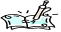 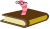 Jeg skal lese fagtekst og skjønnlitterær tekst. Jeg skal samtale om form og innholdet i en fagtekst.Matematikk: 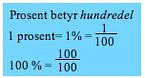 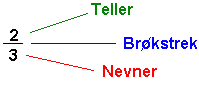 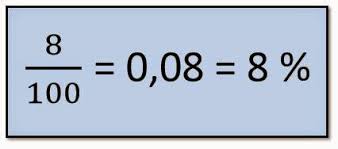 Jeg skal kunne beskrive brøk som en del av en hel, som en del av en mengde og som tall på tallinja og vurdere og sette navn på størrelsene.Engelsk:  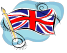 Kunne bøye verbet To be i presens (am/is/are).KRLE: Jeg skal vite hva filosofi er, og reflektere over filosofiske spørsmål Naturfag: 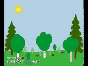 Jeg skal vite hva en næringskjede og et næringsnett erSamfunnsfag: Jeg kan historien om hvordan grunnloven i Norge ble til.Til Lekser uke 44TirsdagNorsk: Gjør side 2 i norskheftet. Svar skriftlig på oppgavene i heftet.Lytt i 20 min på boken «Flukten til verdens ende».Den ligger på Salaby: Velg skole, scroll ned til Halloween, velg 5-7, velg boken «Flukten til verdens ende». https://skole.salaby.no/halloween/halloween-5-7/fortellinger/les-flukten-til-verdens-ende-4701-med-salabylMatematikk: Gjør oppgavene som du har limt inn i skriveboken din. Du kan jobbe med oppgavene som er lagt ut på skolenmin.cdu.no om du trenger repetisjon.Her kan du øve mer på brøk-oppgaver, Multi 5B, kap 6 A Del av en hel, del av en mengde.https://podium.gyldendal.no/multi-nettoppgaver#menuItem_5bOnsdagNorsk: Gjør oppgave 3 i norskheftet. Svar skriftlig på oppgavene i heftet.Lytt til boken på Salaby.Matematikk: Gjør oppgavene som du har limt inn i skriveboken din. TorsdagNorsk: Gjør oppgave 6 i norskheftet. Svar skriftlig på oppgavene i heftet.Lytt til boken på Salaby.Matematikk: Gjør oppgavene som du har limt inn i skriveboken din. Her kan du øve mer på brøk-oppgaver, Multi 5B, kap 6 B Brøk på tallinjen.https://podium.gyldendal.no/multi-nettoppgaver#menuItem_5bFredagEngelsk: Les og øv godt på leseteksten. Gjør ferdig gloseøvingsoppgavene og øv på glosene. Fredag blir det gloseprøve.Livets skole: Spør dine foreldre om 3 ting du kan gjøre hjemme. Skriv ned hva du har gjort.